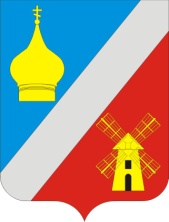 АДМИНИСТРАЦИЯФедоровского сельского поселенияНеклиновского района Ростовской областиРАСПОРЯЖЕНИЕ15 августа 2017г.                                 № 76                                      с. Федоровка 	В соответствии с ч.6 ст. 17, ч. 13 ст.21  Федерального закон № 44-ФЗ от 05.04.2013 г. «О контрактной системе в сфере закупок товаров, работ, услуг для обеспечения государственных и муниципальных нужд»:1. Ведущему специалисту Администрации Федоровского сельского поселения (О.В. Карпенко):1.1. Внести изменения в план закупок товаров, работ и услуг для обеспечения муниципальных нужд Федоровского сельского поселения на 2017 финансовый год и плановый период 2018 и 2019 годов и план-график закупок товаров, работ, услуг для обеспечения нужд  Федоровского сельского поселения на 2017 год, в части проведения котировки для заключения контракта на устройство ограждения территории детской игровой площадки в с. Ефремовка Федоровского сельского поселения Неклиновского района Ростовской области по пп.4 ч. 1 ст. 93 Федерального закон № 44-ФЗ от 05.04.2013 г. на сумму 229,835 тыс. рублей.2. В течение трех рабочий дней с даты настоящего распоряжения опубликовать измененные план закупок и план-график в Единой информационной системе (ЕИС).2. Настоящее распоряжение вступает в силу с момента подписания.3. Контроль за исполнением настоящего распоряжения оставляю за собой.Глава Администрации Федоровского сельского поселения                                         О.В. Фисакова    «О внесении изменений в план закупок товаров, работ и услуг для обеспечения муниципальных нужд Федоровского сельского поселения на 2017 финансовый год и плановый период 2018 и 2019 годов и план-график закупок товаров, работ, услуг для обеспечения нужд  Федоровского сельского поселения на 2017 год» 